                                                                                           											                                                           Αρ. Πρωτ. :    									            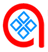 																																       ΑΙΤΗΣΗ ΧΟΡΗΓΗΣΗΣ ΑΝΑΡΡΩΤΙΚΗΣ ΑΔΕΙΑΣ                                                                                                                                                                                                        	  Αλεξανδρούπολη   /10/2020                                 				 Ο/Η Αιτών /ούσαΑΠΟΔΕΚΤΗΣ – ΘΕΜΑ  Προς:  Π.Γ.Ν. ΑΛΕΞΑΝΔΡΟΥΠΟΛΗΣΘέμα: ΑΙΤΗΣΗ ΧΟΡΗΓΗΣΗΣ ΑΝΑΡΡΩΤΙΚΗΣ ΑΔΕΙΑΣ κ.  ΣΤΟΙΧΕΙΑ ΕΡΓΑΖΟΜΕΝΟΥΕπώνυμο: Όνομα:Όνομα:Πατρώνυμο: Κατηγορία: Κλάδος: ΑΜΑ:ΑΜΚΑ:Υπηρεσία: Υπηρεσία: Τμήμα: Ιδιότητα                 (π.χ.Μόνιμος/Ι.Δ.Α.Χ./Ι.Δ.Ο.Χ):Ιδιότητα                 (π.χ.Μόνιμος/Ι.Δ.Α.Χ./Ι.Δ.Ο.Χ):Ιδιότητα                 (π.χ.Μόνιμος/Ι.Δ.Α.Χ./Ι.Δ.Ο.Χ):Διεύθυνση κατοικίας:Τηλέφωνο: Email : ΠΑΡΑΚΑΛΩΝα μου εγκρίνεται τη χορήγηση αναρρωτικής αδείας ………. Ημερών.Συνημμένα υποβάλλω την από ……/……/2020 Ιατρική Γνωμάτευση